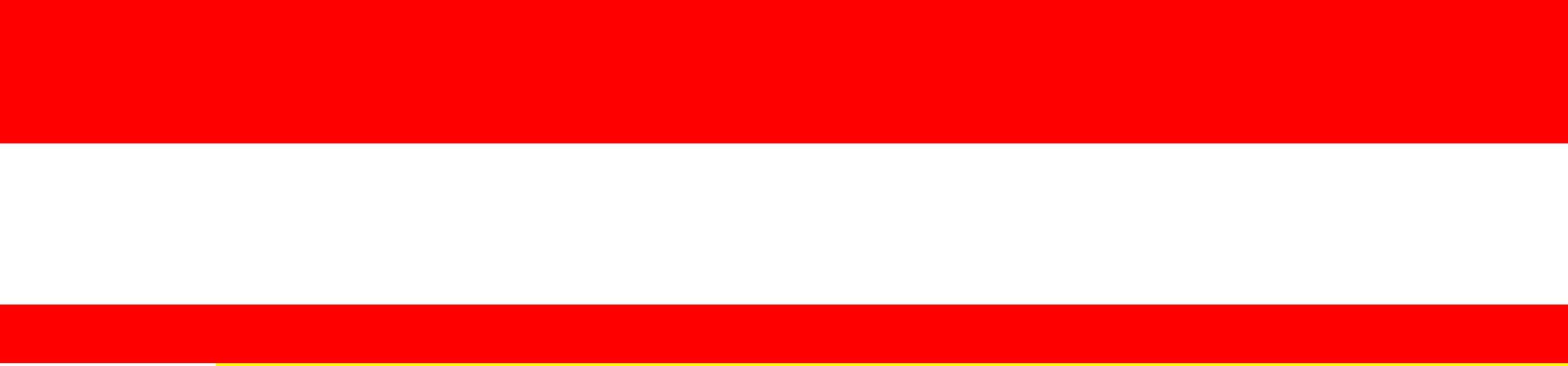 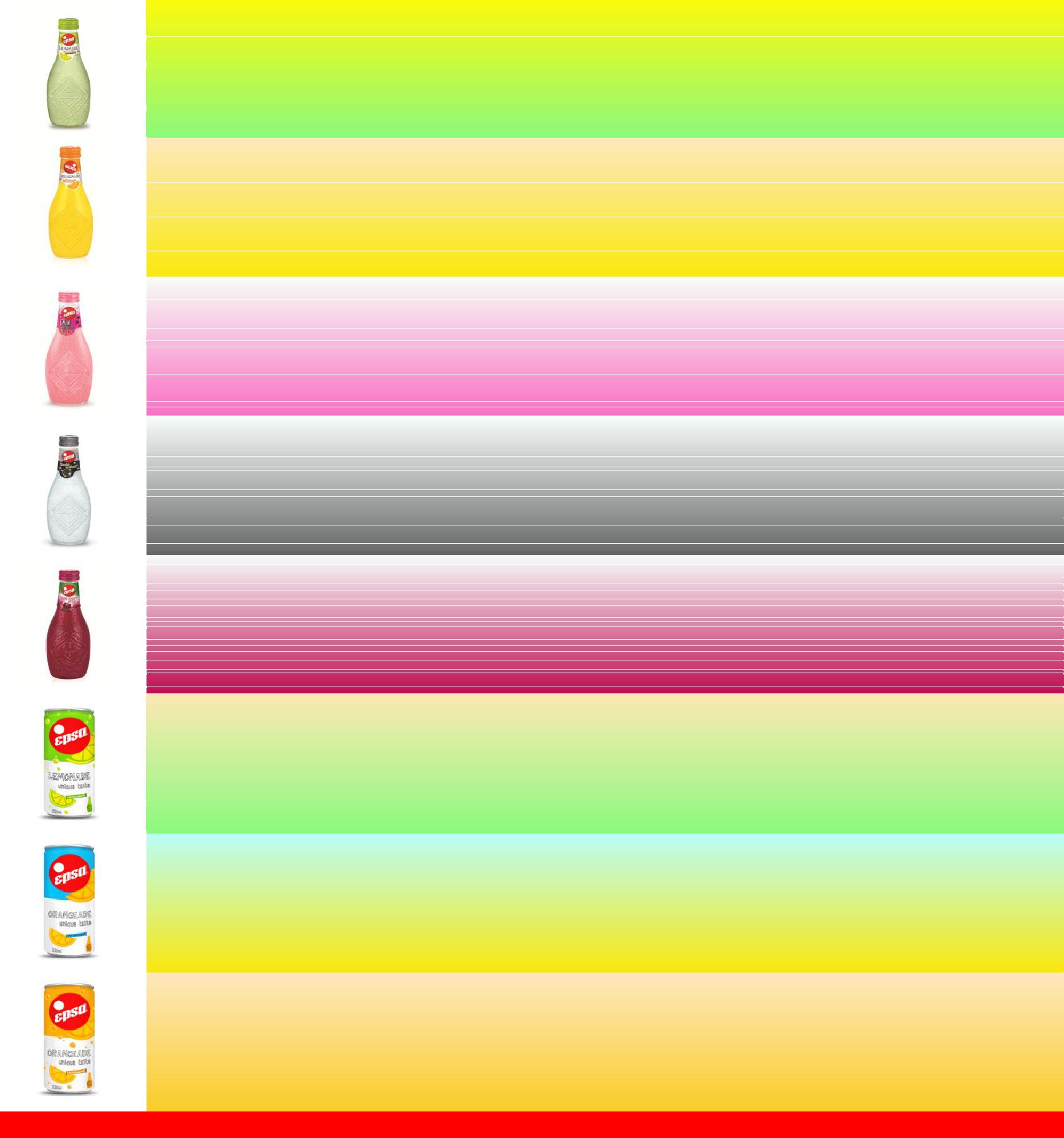 1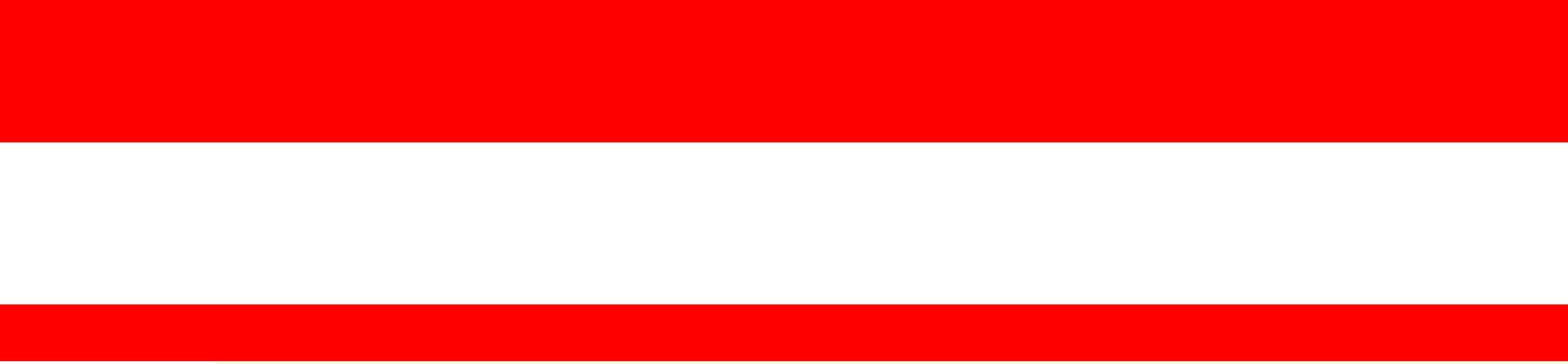 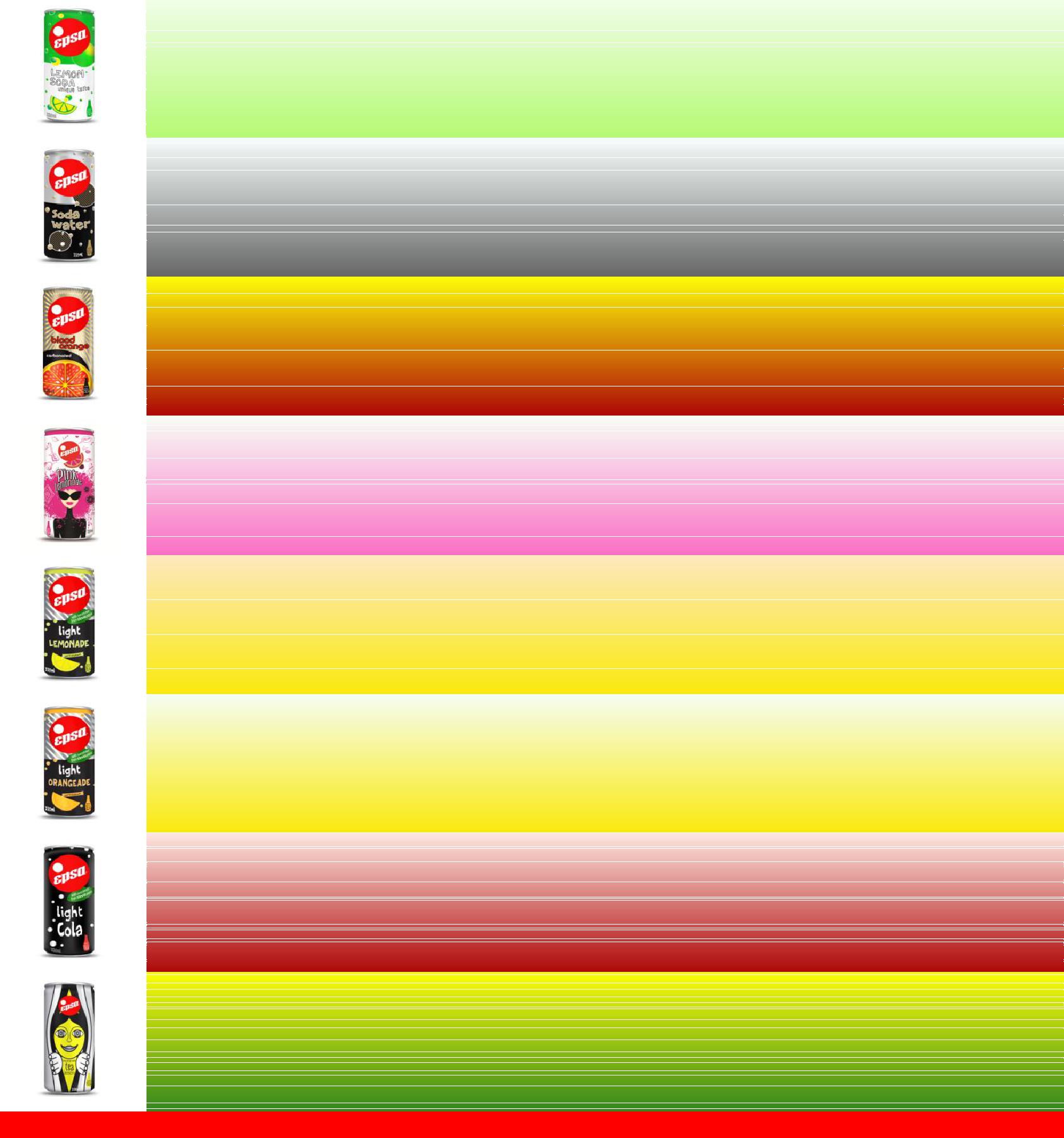 2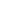 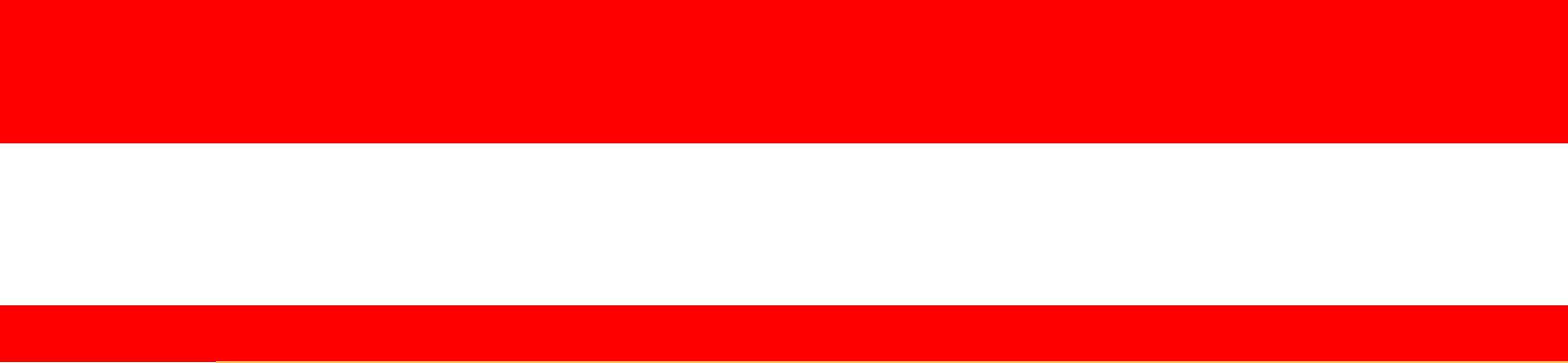 Price List "EPSA"Цены указаны на 08.02.2017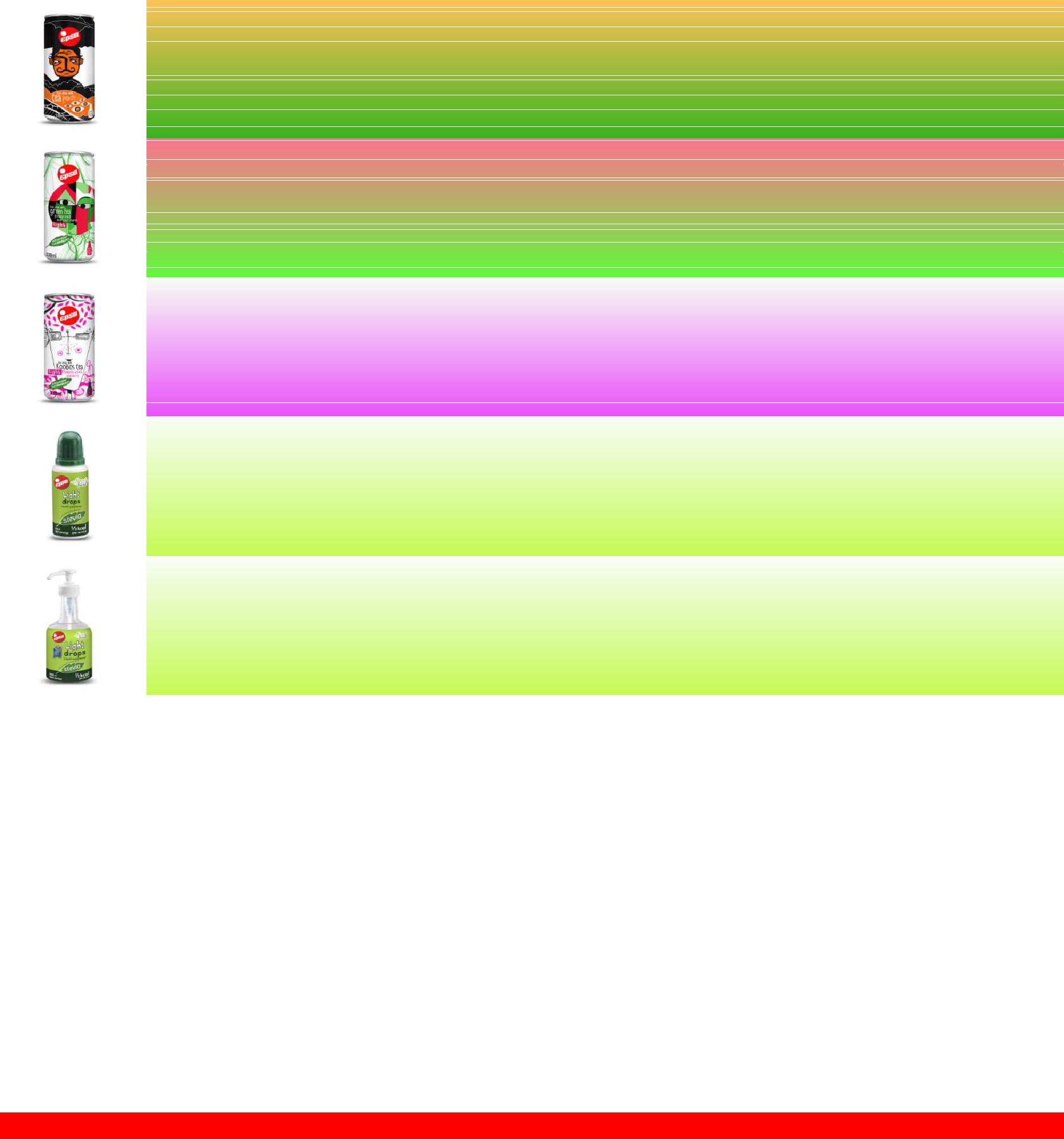 3Price List "EPSA"Price List "EPSA"ВАСИЛИЯ БОТЫЛЁВА, д. 12.ВАСИЛИЯ БОТЫЛЁВА, д. 12.ВАСИЛИЯ БОТЫЛЁВА, д. 12.ВАСИЛИЯ БОТЫЛЁВА, д. 12.тел.: +7' л. л. л.Цены указаны на 08.02.2017Кол-воКол-воНоменклатура/Артикулшт.Оптовая цена HoReCaОптовая цена HoReCaОптовая цена HoReCaОптовая цена HoReCaЕд.в упаковкеза единицуза единицуза единицуза единицубез НДСбез НДСс НДСНапитки и Подластители "EPSA"Напитки и Подластители "EPSA"Напитки и Подластители "EPSA"Лимонад.Газированный Напиток "EPSA".упак.-242465,00 ₽65,00 ₽76,70 ₽GLASS 232 ml (6 Х 4)упак.-242465,00 ₽65,00 ₽76,70 ₽GLASS 232 ml (6 Х 4)21-01-0232-06-24Портокалада.Газированный Напиток "EPSA".упак.-242465,00 ₽65,00 ₽76,70 ₽GLASS 232 ml (6 Х 4)упак.-242465,00 ₽65,00 ₽76,70 ₽GLASS 232 ml (6 Х 4)21-06-0232-06-24Розовый Лимонад.Газированный Напиток "EPSA".упак.-242465,00 ₽65,00 ₽76,70 ₽GLASS 232 ml (6 Х 4)упак.-242465,00 ₽65,00 ₽76,70 ₽GLASS 232 ml (6 Х 4)21-24-0232-06-24Сода.Газированный Напиток "EPSA".упак.-242447,00 ₽47,00 ₽55,46 ₽GLASS 232 ml (6 Х 4)упак.-242447,00 ₽47,00 ₽55,46 ₽GLASS 232 ml (6 Х 4)21-04-0232-06-24Вишня.Негазированный Напиток "EPSA".упак.-242480,60 ₽80,60 ₽95,10 ₽GLASS 232 ml (6 Х 4)упак.-242480,60 ₽80,60 ₽95,10 ₽GLASS 232 ml (6 Х 4)21-09-0232-06-24Лимонад.Газированный Напиток "EPSA".упак.-242458,10 ₽58,10 ₽68.55 ₽ALUM 330 ml (4 Х 6)упак.-242458,10 ₽58,10 ₽68.55 ₽ALUM 330 ml (4 Х 6)21-01-0330-24TПортокалада.Негазированный Напиток "EPSA".упак.-242458,10 ₽58,10 ₽68,55 ₽ALUM 330 ml (4 Х 6)упак.-242458,10 ₽58,10 ₽68,55 ₽ALUM 330 ml (4 Х 6)21-02-0330-24TПортокалада.Газированный Напиток "EPSA".упак.-242458,10 ₽58,10 ₽68,55 ₽ALUM 330 ml (4 Х 6)упак.-242458,10 ₽58,10 ₽68,55 ₽ALUM 330 ml (4 Х 6)21-06-0330-24TPrice List "EPSA"Price List "EPSA"ВАСИЛИЯ БОТЫЛЁВА, д. 12.ВАСИЛИЯ БОТЫЛЁВА, д. 12.ВАСИЛИЯ БОТЫЛЁВА, д. 12.ВАСИЛИЯ БОТЫЛЁВА, д. 12.тел.: +7...Цены указаны на 08.02.2017Кол-воКол-воНоменклатура/Артикулшт.Оптовая цена HoReCaОптовая цена HoReCaОптовая цена HoReCaОптовая цена HoReCaв упаковкеза единицуза единицуза единицуза единицубез НДСбез НДСс НДСНапитки и Подластители "EPSA"Напитки и Подластители "EPSA"Напитки и Подластители "EPSA"Лимон - Сода.Газированный Напиток "EPSA".2452,65 ₽52,65 ₽62,13 ₽ALUM 330 ml (4 Х 6)2452,65 ₽52,65 ₽62,13 ₽ALUM 330 ml (4 Х 6)21-03-0330-24TСода.Газированный Напиток "EPSA".ALUM 330 ml (4 Х 6)ALUM 330 ml (4 Х 6)21-04-0330-24T нет в наличии!Красный Апельсин.Газированный Напиток "EPSA".ALUM 330 ml (4 Х 6)ALUM 330 ml (4 Х 6)21-20-0330-24T нет в наличии!Розовый Лимонад.Газированный Напиток "EPSA".2458,10 ₽58,10 ₽68,55 ₽ALUM 330 ml (4 Х 6)2458,10 ₽58,10 ₽68,55 ₽ALUM 330 ml (4 Х 6)21-24-0330-24TЛимонад со Стевией.Газированный Напиток "EPSA".2458,10 ₽58,10 ₽68,55 ₽ALUM 330 ml (4 Х 6)2458,10 ₽58,10 ₽68,55 ₽ALUM 330 ml (4 Х 6)21 -41-0330-24TПортокалада со Стевией.Газированный Напиток "EPSA".2458,10 ₽58,10 ₽68,55 ₽ALUM 330 ml (4 Х 6)2458,10 ₽58,10 ₽68,55 ₽ALUM 330 ml (4 Х 6)21-46-0330-24TКола со Стевией.Газированный Напиток "EPSA".2458,10 ₽58,10 ₽68,55 ₽ALUM 330 ml (4 Х 6)2458,10 ₽58,10 ₽68,55 ₽ALUM 330 ml (4 Х 6)21-45-0330-24T нет в наличии!Чай с Лимоном.Негазированный Напиток "EPSA".2458,10 ₽58,10 ₽68,55 ₽ALUM 330 ml (4 Х 6)2458,10 ₽58,10 ₽68,55 ₽ALUM 330 ml (4 Х 6)21-07-0330-24TКол-воНоменклатура/Артикулшт.Оптовая цена HoReCaОптовая цена HoReCaв упаковкеза единицуза единицубез НДСс НДСНапитки и Подластители "EPSA"Напитки и Подластители "EPSA"Напитки и Подластители "EPSA"Чай с Персиком.Негазированный Напиток "EPSA".2458,10 ₽68,55 ₽ALUM 330 ml (4 Х 6)2458,10 ₽68,55 ₽ALUM 330 ml (4 Х 6)21-10-0330-24TЗеленый Чай с Гранатом и Вишней. Со стевией.Негазированный Напиток "EPSA".2460,80 ₽71,70 ₽ALUM 330 ml (4 Х 6)2460,80 ₽71,70 ₽ALUM 330 ml (4 Х 6)21-40-0330-24TЧай Ройбуш с Клюквой, Рябиной и ЯгодойГоджи. Со стевией.Негазированный Напиток "EPSA".2460,80 ₽71,70 ₽ALUM 330 ml (4 Х 6)21-49-0330-24TСтевия.Жидкий Подсластитель "EPSA"10295,20 ₽348,33 ₽30 ml (10 шт.)10295,20 ₽348,33 ₽30 ml (10 шт.)20-32-0030-10Стевия.Жидкий Подсластитель "EPSA"6843,60 ₽995,44 ₽500 ml (6 шт.)6843,60 ₽995,44 ₽500 ml (6 шт.)20-35-0500-01EA